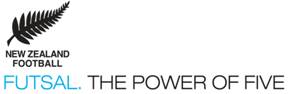 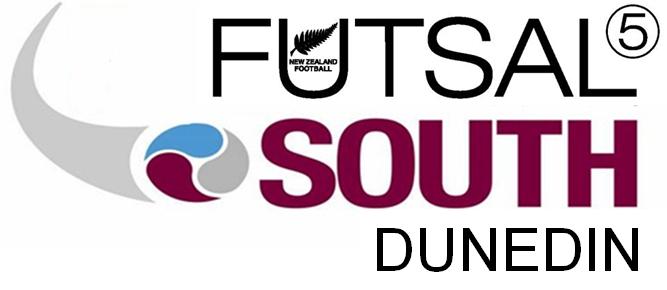 Futsal South Volunteer Coaching Application FormPersonal InformationFull Name      Contact AddressDOB 				Gender       M                  FCell/Mobile 				Home 				 Work Email                                                                                                                                    (Please print clearly)	Positions Available1/ FS ASB Futsal National League Coach (Series 1 Oct 17-19, Series 2 Nov 7th-9th, Series 3 Dec 5th-7th)2/ FS Under 19yrs Boys Representative Team Coach (Tournament 11th-13th July in Wellington)3/ FS Under 16yrs Boys Representative Team Coach (Tournament 11th-13th July in Wellington)4/ FS Casual Funded Coaching Positions (Futsal & Kiwi Sport Coaching in schools Programs)   Please indicate with a Yes in the box provide the position or positions you are applying to:1/			2/ 			3/                               4/  Futsal Coaching Qualifications / Experience: (Please attach separate sheet if require)References:Please provide the name and address of two references. Preferably, the referees used should include both work and character references.The Futsal Federation Board may wish to obtain verbal or written information about you from the referees noted above.I agree that the information sought be released to the Federation Board.    Yes/NoI agree to a police check being completed.   				               Yes/No      Signed						Date  Send Registrations to Futsal@footballsouth.co.nzFor any other queries contact Mike Clark (FDM) on 474 8443 or 027-740-3563